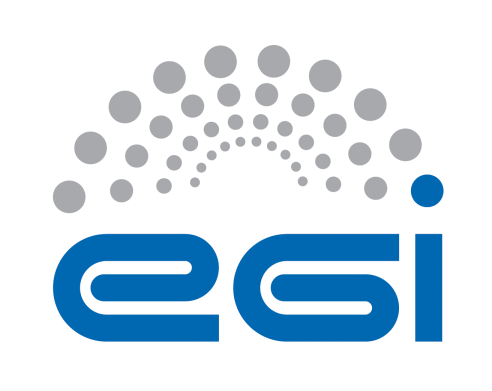 EGI-EngageDeliverable Review FormGeneral comments on the contentAdditional comments (not affecting the document content e.g.  recommendations for the future)Detailed comments on the contentEnglish and other corrections:Note: English and typo corrections can be made directly in the document as comments.Details of the document being reviewedDetails of the document being reviewedDetails of the document being reviewedDetails of the document being reviewedTitle:D2.4 Data Management PlanDocument identifier:EGI-doc-2556-v1 Project:EGI-EngageDocument url:https://documents.egi.eu/document/2556 Author(s):S. AndreozziDate:Identification of the reviewerIdentification of the reviewerIdentification of the reviewerIdentification of the reviewerReviewer:Hernandez FranciscoActivity:Comments from Reviewer:The document lists in a clear way the basic information needed for a data management plan.It sometimes is too vague and fails to describe in concreto what will happen with the collected data; it only lists what the possibilities are. Eg what standards will be used, where the data will be archived, how it can be accessed.Maybe this needs to be decided during the project?If so, this could be added to the text.Response from Author: Yes, this is an initial DMP; it is foreseen to provide further updates especially before the mid-term and final project reviews. I’ve added a dedicated paragraph in the introduction to make this explicitFrom reviewer:N°Page§ObservationsReply from author
(correction / reject,  …)